关于征集河北省科协2022年度决策咨询重点调研课题的通知各省级学会（协会、研究会），各市（含定州、辛集市）科协，雄安新区改革发展局，各有关单位：2022年是党的二十大召开之年，也是加快建设创新驱动、跨越赶超的现代化河北的关键之年。做好今年的科技、科协工作意义重大、责任重大。为集思汇智聚力，高质量服务党和政府科学决策，河北省科协组织开展征集2022年度决策咨询重点调研课题工作。现将有关事项通知如下。一、选题重点围绕我省“十四五”时期经济社会发展和科技创新重大任务，聚焦以科技创新催生新发展动能，加快建设创新型省份和科技强省，开展“三统筹三扩大四创建”活动等提供重要决策咨询服务，支撑凝练研究课题，包括但不限于以下方向：（一）聚焦我省“十四五”科技创新规划和发展战略。主要包括战略布局、原创性引领性科技攻关、强化战略科技力量、提升创新体系整体效能等重大问题；（二）聚焦科技前沿。主要包括前沿学科、原始创新、关键核心技术领域、“卡脖子”环节技术等重大攻关问题；（三）聚焦科技政策。主要包括建设完善支持全面创新的基础制度、科技体制改革、科研项目评估和科技成果评价、以科技创新支撑产业转型升级、推动科技政策扎实落地、开放创新生态构建、行业、区域发展等重大问题；（四）聚焦创新人才。主要包括战略科学家培养使用、各类人才创新活力激发、创新人才队伍建设等重大问题；（五）聚焦创新组织。主要包括加快推动创新链与产业链深度融合、组建创新联合体推动产学研用深度融合、科技组织发展等重大问题；（六）聚焦科技治理。主要包括科技伦理与科技风险治理、碳达峰碳中和、气候变化、生命科学与人类健康、信息与通信技术、能源与环境、科技助力乡村振兴以及灾害风险防范等重大问题。二、选题要求（一）紧扣服务科学决策。体现决策咨询类项目特点，能够提出具有针对性、根本性、全局性、战略性、前瞻性、方向性、可操作性的政策建议和解决方案，为党和政府科学决策提供参考。（二）服务“国之大者”。思党和政府之所思，想人民群众之所想，急人民群众之所急，着力为实现高水平科技自立自强、建设世界科技强国，加快建设创新型省份和科技强省建言献策。（三）符合科协组织特色。属于科协组织参政议政、资政建言的职责范围，符合科协组织主责主业，反映科技工作者所急和特别关切的我国经济社会发展重大问题，能为科技战略、规划、政策制定等提供科学决策依据。三、申报资格（一）申报单位应为具有独立法人资格，具备较强研究实力，能够为研究工作提供必要条件的我省各级科协组织以及在冀的高等院校、科研机构、企事业单位和社会团体等。（二）课题负责人应具有较高的政治素质和学术造诣，能够担负课题研究的实际指导、组织和撰写工作，能够组建胜任研究任务的团队，且团队成员应当具有相关研究领域的专业背景和研究基础。（三）不接受个人申报。四、报送要求（一）征集工作由省科协调宣部组织管理，各市科协、省级学会、高校科协、企业科协可直接报送，尚未建立科协组织的有关单位可通过相关省级学会、所在地市科协报送。（二）申报课题组认真填写《2022年度河北省科协决策咨询重点调研课题申报书》（附件1），各申报单位对材料进行汇总，填写《推荐选题汇总表》（附件2），负责人签字并加盖单位公章。（三）所有材料电子版均须提供Word文档及盖章后扫描的PDF文件各一份，多个文件应压缩为一个材料包。报送至邮箱hbskxxcb@163.com,文件名一般为“申报单位+负责人+课题名称”。申报书一式3份快递至省科协调研宣传部，申报时间截至2022年3月31日，逾期不再受理。（四）省科协将组织相关领域专家对选题进行匿名评议遴选，经过评审、公示等程序后拨付相应课题资助经费。五、其它（一）课题资助经费根据课题重要程度、实施难度及申报数量、质量综合评审确定。　　（二）课题费的管理使用须严格按照国家和课题申报单位科研经费管理相关规定执行，课题管理费不得超过课题资助总额的5%。　　（三）课题完成时限为2022年底，课题成果为2万字左右的综合调研报告和3000字左右的决策咨询报告各1篇。　　（四）课题组须按要求派人参加课题中期汇报会和成果验收会。　　（五）有关课题申报书等文本电子版，请登录河北省科协公务网（http://www.hbast.org.cn/）“通知通告”栏下载。联系人：孟  华  电  话：0311-86049309邮  箱：hbskxxcb@163.com通信地址：石家庄市西大街73号省科协调研宣传部邮政编码：050011附件：1.《2022年度决策咨询重点调研课题申报书》推荐选题汇总表                                   河北省科协                                 2022年2月23日　附件1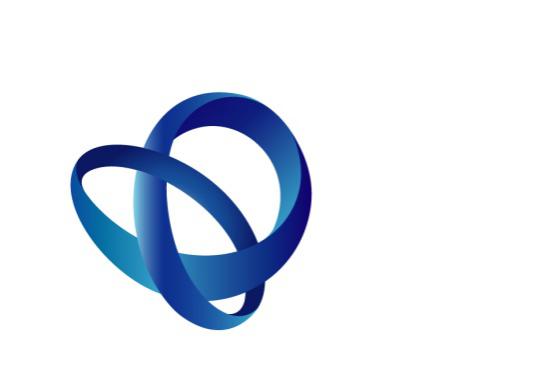 河北省科协调研课题申报书课题名称：                             申报单位：                             课题负责人：                             河北省科学技术协会2022年3月填 报 说 明一、申报书为申报单位开展省科协课题申报的重要依据。二、申报单位名称请按规范全称填写，并与单位公章一致。三、申报书中文字须用宋体小四号字填写。四、凡不填写内容的栏目，请用“/”表示。五、申报书用A4纸双面打印，左侧装订（不得采用胶圈、文件夹等带有突出棱边的装订方式），一式5份，每份均需签章。* 论文要写明作者、题目、刊名、年份、卷（期）、页码* 专著要写明作者、书名、出版社、年份* 研究项目要写明名称、编号、任务来源、起止年月、负责或参加的情况以及与本课题的关系附件2推荐选题汇总表汇总申报单位（盖章）： 申报单位联系人：                联系方式： 注：此表由各省级学会，各市科协，各高校科协和有关单位汇总申报时填写。一、课题基本情况一、课题基本情况一、课题基本情况一、课题基本情况一、课题基本情况一、课题基本情况一、课题基本情况一、课题基本情况一、课题基本情况一、课题基本情况一、课题基本情况一、课题基本情况一、课题基本情况一、课题基本情况一、课题基本情况一、课题基本情况一、课题基本情况一、课题基本情况一、课题基本情况课 题 名 称课 题 名 称课 题 名 称课 题 名 称课 题 名 称研究起止日期研究起止日期研究起止日期研究起止日期研究起止日期2022年3月至2022年11月2022年3月至2022年11月2022年3月至2022年11月2022年3月至2022年11月2022年3月至2022年11月2022年3月至2022年11月2022年3月至2022年11月2022年3月至2022年11月2022年3月至2022年11月2022年3月至2022年11月2022年3月至2022年11月2022年3月至2022年11月2022年3月至2022年11月2022年3月至2022年11月申请经费（万元）申请经费（万元）申请经费（万元）申请经费（万元）申请经费（万元）二、申报单位情况二、申报单位情况二、申报单位情况二、申报单位情况二、申报单位情况二、申报单位情况二、申报单位情况二、申报单位情况二、申报单位情况二、申报单位情况二、申报单位情况二、申报单位情况二、申报单位情况二、申报单位情况二、申报单位情况二、申报单位情况二、申报单位情况二、申报单位情况二、申报单位情况课题申报单位名    称名    称名    称名    称课题申报单位课题负责人课题负责人姓  名姓  名课题联系人姓  名姓  名姓  名课题申报单位课题负责人课题负责人手  机手  机课题联系人手  机手  机手  机课题申报单位课题负责人课题负责人电子信箱电子信箱课题联系人电子信箱电子信箱电子信箱课题申报单位通讯地址通讯地址通讯地址通讯地址邮政编码邮政编码邮政编码邮政编码课题申报单位传    真传    真传    真传    真单位电话单位电话单位电话单位电话单位电话申报单位意见：申报单位负责人（签章）：                           （单位公章）                                                  年    月    日申报单位意见：申报单位负责人（签章）：                           （单位公章）                                                  年    月    日申报单位意见：申报单位负责人（签章）：                           （单位公章）                                                  年    月    日申报单位意见：申报单位负责人（签章）：                           （单位公章）                                                  年    月    日申报单位意见：申报单位负责人（签章）：                           （单位公章）                                                  年    月    日申报单位意见：申报单位负责人（签章）：                           （单位公章）                                                  年    月    日申报单位意见：申报单位负责人（签章）：                           （单位公章）                                                  年    月    日申报单位意见：申报单位负责人（签章）：                           （单位公章）                                                  年    月    日申报单位意见：申报单位负责人（签章）：                           （单位公章）                                                  年    月    日申报单位意见：申报单位负责人（签章）：                           （单位公章）                                                  年    月    日申报单位意见：申报单位负责人（签章）：                           （单位公章）                                                  年    月    日申报单位意见：申报单位负责人（签章）：                           （单位公章）                                                  年    月    日申报单位意见：申报单位负责人（签章）：                           （单位公章）                                                  年    月    日申报单位意见：申报单位负责人（签章）：                           （单位公章）                                                  年    月    日申报单位意见：申报单位负责人（签章）：                           （单位公章）                                                  年    月    日申报单位意见：申报单位负责人（签章）：                           （单位公章）                                                  年    月    日申报单位意见：申报单位负责人（签章）：                           （单位公章）                                                  年    月    日申报单位意见：申报单位负责人（签章）：                           （单位公章）                                                  年    月    日申报单位意见：申报单位负责人（签章）：                           （单位公章）                                                  年    月    日课题合作单位课题合作单位课题合作单位名    称名    称名    称名    称课题合作单位课题合作单位课题合作单位单位负责人单位负责人单位负责人单位负责人联系电话联系电话联系电话联系电话课题合作单位课题合作单位课题合作单位通讯地址通讯地址通讯地址通讯地址邮政编码邮政编码邮政编码邮政编码合作单位意见：合作单位负责人（签章）：                           （单位公章）                                                  年    月    日合作单位意见：合作单位负责人（签章）：                           （单位公章）                                                  年    月    日合作单位意见：合作单位负责人（签章）：                           （单位公章）                                                  年    月    日合作单位意见：合作单位负责人（签章）：                           （单位公章）                                                  年    月    日合作单位意见：合作单位负责人（签章）：                           （单位公章）                                                  年    月    日合作单位意见：合作单位负责人（签章）：                           （单位公章）                                                  年    月    日合作单位意见：合作单位负责人（签章）：                           （单位公章）                                                  年    月    日合作单位意见：合作单位负责人（签章）：                           （单位公章）                                                  年    月    日合作单位意见：合作单位负责人（签章）：                           （单位公章）                                                  年    月    日合作单位意见：合作单位负责人（签章）：                           （单位公章）                                                  年    月    日合作单位意见：合作单位负责人（签章）：                           （单位公章）                                                  年    月    日合作单位意见：合作单位负责人（签章）：                           （单位公章）                                                  年    月    日合作单位意见：合作单位负责人（签章）：                           （单位公章）                                                  年    月    日合作单位意见：合作单位负责人（签章）：                           （单位公章）                                                  年    月    日合作单位意见：合作单位负责人（签章）：                           （单位公章）                                                  年    月    日合作单位意见：合作单位负责人（签章）：                           （单位公章）                                                  年    月    日合作单位意见：合作单位负责人（签章）：                           （单位公章）                                                  年    月    日合作单位意见：合作单位负责人（签章）：                           （单位公章）                                                  年    月    日合作单位意见：合作单位负责人（签章）：                           （单位公章）                                                  年    月    日三、课题负责人三、课题负责人三、课题负责人三、课题负责人三、课题负责人三、课题负责人三、课题负责人三、课题负责人三、课题负责人三、课题负责人三、课题负责人三、课题负责人三、课题负责人三、课题负责人三、课题负责人三、课题负责人三、课题负责人三、课题负责人三、课题负责人姓  名姓  名性别性别出生年月出生年月职务职称职务职称所学专业现从事专业现从事专业现从事专业所在单位所在单位所在单位所在单位在本课题中承担的任务在本课题中承担的任务在本课题中承担的任务四、主要参与人员四、主要参与人员四、主要参与人员四、主要参与人员四、主要参与人员四、主要参与人员四、主要参与人员四、主要参与人员四、主要参与人员四、主要参与人员四、主要参与人员四、主要参与人员四、主要参与人员四、主要参与人员四、主要参与人员四、主要参与人员四、主要参与人员四、主要参与人员四、主要参与人员姓  名姓  名性别性别出生年月出生年月职务职称职务职称所学专业现从事专业现从事专业现从事专业所在单位所在单位所在单位所在单位在本课题中承担的任务在本课题中承担的任务在本课题中承担的任务五、立项背景和依据五、立项背景和依据五、立项背景和依据五、立项背景和依据五、立项背景和依据五、立项背景和依据五、立项背景和依据五、立项背景和依据五、立项背景和依据五、立项背景和依据五、立项背景和依据五、立项背景和依据五、立项背景和依据五、立项背景和依据五、立项背景和依据五、立项背景和依据五、立项背景和依据五、立项背景和依据课题的研究目的、意义，针对问题和意见建议提纲（可另加页）课题的研究目的、意义，针对问题和意见建议提纲（可另加页）课题的研究目的、意义，针对问题和意见建议提纲（可另加页）课题的研究目的、意义，针对问题和意见建议提纲（可另加页）课题的研究目的、意义，针对问题和意见建议提纲（可另加页）课题的研究目的、意义，针对问题和意见建议提纲（可另加页）课题的研究目的、意义，针对问题和意见建议提纲（可另加页）课题的研究目的、意义，针对问题和意见建议提纲（可另加页）课题的研究目的、意义，针对问题和意见建议提纲（可另加页）课题的研究目的、意义，针对问题和意见建议提纲（可另加页）课题的研究目的、意义，针对问题和意见建议提纲（可另加页）课题的研究目的、意义，针对问题和意见建议提纲（可另加页）课题的研究目的、意义，针对问题和意见建议提纲（可另加页）课题的研究目的、意义，针对问题和意见建议提纲（可另加页）课题的研究目的、意义，针对问题和意见建议提纲（可另加页）课题的研究目的、意义，针对问题和意见建议提纲（可另加页）课题的研究目的、意义，针对问题和意见建议提纲（可另加页）课题的研究目的、意义，针对问题和意见建议提纲（可另加页）六、研究方案六、研究方案六、研究方案六、研究方案六、研究方案六、研究方案六、研究方案六、研究方案六、研究方案六、研究方案六、研究方案六、研究方案六、研究方案六、研究方案六、研究方案六、研究方案六、研究方案六、研究方案1．主要研究内容、预期目标以及主要考核指标（可另加页）1．主要研究内容、预期目标以及主要考核指标（可另加页）1．主要研究内容、预期目标以及主要考核指标（可另加页）1．主要研究内容、预期目标以及主要考核指标（可另加页）1．主要研究内容、预期目标以及主要考核指标（可另加页）1．主要研究内容、预期目标以及主要考核指标（可另加页）1．主要研究内容、预期目标以及主要考核指标（可另加页）1．主要研究内容、预期目标以及主要考核指标（可另加页）1．主要研究内容、预期目标以及主要考核指标（可另加页）1．主要研究内容、预期目标以及主要考核指标（可另加页）1．主要研究内容、预期目标以及主要考核指标（可另加页）1．主要研究内容、预期目标以及主要考核指标（可另加页）1．主要研究内容、预期目标以及主要考核指标（可另加页）1．主要研究内容、预期目标以及主要考核指标（可另加页）1．主要研究内容、预期目标以及主要考核指标（可另加页）1．主要研究内容、预期目标以及主要考核指标（可另加页）1．主要研究内容、预期目标以及主要考核指标（可另加页）1．主要研究内容、预期目标以及主要考核指标（可另加页）2．研究方法、技术路线及本课题的创新之处（可另加页）2．研究方法、技术路线及本课题的创新之处（可另加页）2．研究方法、技术路线及本课题的创新之处（可另加页）2．研究方法、技术路线及本课题的创新之处（可另加页）2．研究方法、技术路线及本课题的创新之处（可另加页）2．研究方法、技术路线及本课题的创新之处（可另加页）2．研究方法、技术路线及本课题的创新之处（可另加页）2．研究方法、技术路线及本课题的创新之处（可另加页）2．研究方法、技术路线及本课题的创新之处（可另加页）2．研究方法、技术路线及本课题的创新之处（可另加页）2．研究方法、技术路线及本课题的创新之处（可另加页）2．研究方法、技术路线及本课题的创新之处（可另加页）2．研究方法、技术路线及本课题的创新之处（可另加页）2．研究方法、技术路线及本课题的创新之处（可另加页）2．研究方法、技术路线及本课题的创新之处（可另加页）2．研究方法、技术路线及本课题的创新之处（可另加页）2．研究方法、技术路线及本课题的创新之处（可另加页）2．研究方法、技术路线及本课题的创新之处（可另加页）3．计划进度和阶段目标（可另加页）3．计划进度和阶段目标（可另加页）3．计划进度和阶段目标（可另加页）3．计划进度和阶段目标（可另加页）3．计划进度和阶段目标（可另加页）3．计划进度和阶段目标（可另加页）3．计划进度和阶段目标（可另加页）3．计划进度和阶段目标（可另加页）3．计划进度和阶段目标（可另加页）3．计划进度和阶段目标（可另加页）3．计划进度和阶段目标（可另加页）3．计划进度和阶段目标（可另加页）3．计划进度和阶段目标（可另加页）3．计划进度和阶段目标（可另加页）3．计划进度和阶段目标（可另加页）3．计划进度和阶段目标（可另加页）3．计划进度和阶段目标（可另加页）3．计划进度和阶段目标（可另加页）4．预期研究成果及形式（可另加页）4．预期研究成果及形式（可另加页）4．预期研究成果及形式（可另加页）4．预期研究成果及形式（可另加页）4．预期研究成果及形式（可另加页）4．预期研究成果及形式（可另加页）4．预期研究成果及形式（可另加页）4．预期研究成果及形式（可另加页）4．预期研究成果及形式（可另加页）4．预期研究成果及形式（可另加页）4．预期研究成果及形式（可另加页）4．预期研究成果及形式（可另加页）4．预期研究成果及形式（可另加页）4．预期研究成果及形式（可另加页）4．预期研究成果及形式（可另加页）4．预期研究成果及形式（可另加页）4．预期研究成果及形式（可另加页）4．预期研究成果及形式（可另加页）七、研究基础与条件七、研究基础与条件七、研究基础与条件七、研究基础与条件七、研究基础与条件七、研究基础与条件七、研究基础与条件七、研究基础与条件七、研究基础与条件七、研究基础与条件七、研究基础与条件七、研究基础与条件七、研究基础与条件七、研究基础与条件七、研究基础与条件七、研究基础与条件七、研究基础与条件七、研究基础与条件课题负责人和主要研究人员在服务党政部门领导决策方面取得的成绩（重点是决策咨询建议成果获得市级以上领导批示和相关部门采纳的情况），与本课题有关的研究工作积累和已取得的研究工作成就。（可另加页）课题负责人和主要研究人员在服务党政部门领导决策方面取得的成绩（重点是决策咨询建议成果获得市级以上领导批示和相关部门采纳的情况），与本课题有关的研究工作积累和已取得的研究工作成就。（可另加页）课题负责人和主要研究人员在服务党政部门领导决策方面取得的成绩（重点是决策咨询建议成果获得市级以上领导批示和相关部门采纳的情况），与本课题有关的研究工作积累和已取得的研究工作成就。（可另加页）课题负责人和主要研究人员在服务党政部门领导决策方面取得的成绩（重点是决策咨询建议成果获得市级以上领导批示和相关部门采纳的情况），与本课题有关的研究工作积累和已取得的研究工作成就。（可另加页）课题负责人和主要研究人员在服务党政部门领导决策方面取得的成绩（重点是决策咨询建议成果获得市级以上领导批示和相关部门采纳的情况），与本课题有关的研究工作积累和已取得的研究工作成就。（可另加页）课题负责人和主要研究人员在服务党政部门领导决策方面取得的成绩（重点是决策咨询建议成果获得市级以上领导批示和相关部门采纳的情况），与本课题有关的研究工作积累和已取得的研究工作成就。（可另加页）课题负责人和主要研究人员在服务党政部门领导决策方面取得的成绩（重点是决策咨询建议成果获得市级以上领导批示和相关部门采纳的情况），与本课题有关的研究工作积累和已取得的研究工作成就。（可另加页）课题负责人和主要研究人员在服务党政部门领导决策方面取得的成绩（重点是决策咨询建议成果获得市级以上领导批示和相关部门采纳的情况），与本课题有关的研究工作积累和已取得的研究工作成就。（可另加页）课题负责人和主要研究人员在服务党政部门领导决策方面取得的成绩（重点是决策咨询建议成果获得市级以上领导批示和相关部门采纳的情况），与本课题有关的研究工作积累和已取得的研究工作成就。（可另加页）课题负责人和主要研究人员在服务党政部门领导决策方面取得的成绩（重点是决策咨询建议成果获得市级以上领导批示和相关部门采纳的情况），与本课题有关的研究工作积累和已取得的研究工作成就。（可另加页）课题负责人和主要研究人员在服务党政部门领导决策方面取得的成绩（重点是决策咨询建议成果获得市级以上领导批示和相关部门采纳的情况），与本课题有关的研究工作积累和已取得的研究工作成就。（可另加页）课题负责人和主要研究人员在服务党政部门领导决策方面取得的成绩（重点是决策咨询建议成果获得市级以上领导批示和相关部门采纳的情况），与本课题有关的研究工作积累和已取得的研究工作成就。（可另加页）课题负责人和主要研究人员在服务党政部门领导决策方面取得的成绩（重点是决策咨询建议成果获得市级以上领导批示和相关部门采纳的情况），与本课题有关的研究工作积累和已取得的研究工作成就。（可另加页）课题负责人和主要研究人员在服务党政部门领导决策方面取得的成绩（重点是决策咨询建议成果获得市级以上领导批示和相关部门采纳的情况），与本课题有关的研究工作积累和已取得的研究工作成就。（可另加页）课题负责人和主要研究人员在服务党政部门领导决策方面取得的成绩（重点是决策咨询建议成果获得市级以上领导批示和相关部门采纳的情况），与本课题有关的研究工作积累和已取得的研究工作成就。（可另加页）课题负责人和主要研究人员在服务党政部门领导决策方面取得的成绩（重点是决策咨询建议成果获得市级以上领导批示和相关部门采纳的情况），与本课题有关的研究工作积累和已取得的研究工作成就。（可另加页）课题负责人和主要研究人员在服务党政部门领导决策方面取得的成绩（重点是决策咨询建议成果获得市级以上领导批示和相关部门采纳的情况），与本课题有关的研究工作积累和已取得的研究工作成就。（可另加页）课题负责人和主要研究人员在服务党政部门领导决策方面取得的成绩（重点是决策咨询建议成果获得市级以上领导批示和相关部门采纳的情况），与本课题有关的研究工作积累和已取得的研究工作成就。（可另加页）序号课题名称建议人所在单位12345……